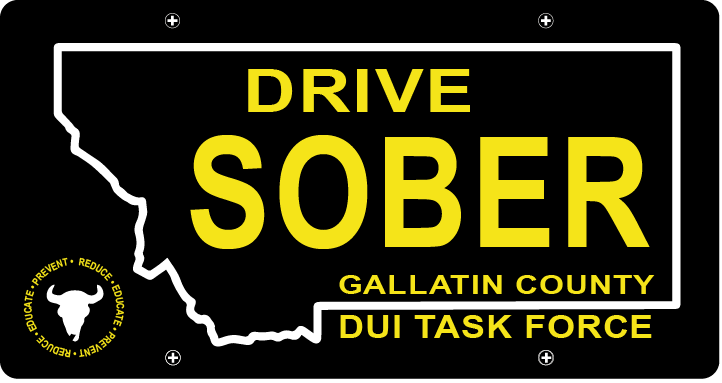 Gallatin County DUI Task ForceMeetingMay 18th, 2022 @ 5:30 pmGallatin County Attorney’s Office: Or Online with link1709 W. College StBozeman, MT59715Coordinator, Anna EwenIntroductionsMeet AnnaMeet the Task ForceMarch Minutes ApprovalUpdate – Anna Ewen, CoordinatorTransition updateAnna HiredWebsite has been uploadedStrategic PlanApproved by commission 4/19Sent to state coordinator 4/28Student Video ProjectPresent the films for the task forceDiscussion on how we should go about releasing themSocial media  Local News stations  MSU debutWhere else can we utilize these?Officer awards handed out in AprilDiscuss & strategize next year’s planning for something larger and more extravagantSummer EventsVolunteers NeededCatapaloozaMusic on mainAny other ideas as we look to the summer events?Public CommentAdjourned meeting at _________.